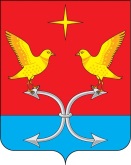 НЕЧАЕВСКИЙ СЕЛЬСКИЙ СОВЕТ НАРОДНЫХ ДЕПУТАТОВРЕШЕНИЕот 19 января 2015 года.                                                                      № 78/1        О внесении изменений и дополнений в Устав Нечаевского сельского поселения Корсаковского района Орловской области   Принято Нечаевским сельским Советом народных депутатов:                                                                                                                                                                                                                                                                                                                                                                                                  1. Внести в Устав Нечаевского сельского поселения Корсаковского района Орловской области (далее – Устав), утверждённый постановлением Нечаевского сельского Совета народных депутатов от 21 июня 2005 года  № 29 следующие изменения и дополнения:1). Статью 4 Устава изложить в следующей редакции:«Статья 4. Вопросы местного значения Нечаевского сельского поселения К вопросам местного значения сельского поселения относятся:1) составление и рассмотрение проекта бюджета поселения, утверждение и исполнение бюджета поселения, осуществление контроля за его исполнением, составление и утверждение отчета об исполнении бюджета поселения;2) установление, изменение и отмена местных налогов и сборов поселения;3) владение, пользование и распоряжение имуществом, находящимся в муниципальной собственности поселения;4) обеспечение первичных мер пожарной безопасности в границах населенных пунктов поселения;5) создание условий для обеспечения жителей поселения услугами связи, общественного питания, торговли и бытового обслуживания;6) создание условий для организации досуга и обеспечения жителей поселения услугами организаций культуры;7) обеспечение условий для развития на территории поселения физической культуры и массового спорта, организация проведения официальных физкультурно-оздоровительных и спортивных мероприятий поселения;8) формирование архивных фондов поселения;9) утверждение правил благоустройства территории поселения, устанавливающих в том числе требования по содержанию зданий (включая жилые дома), сооружений и земельных участков, на которых они расположены, к внешнему виду фасадов и ограждений соответствующих зданий и сооружений, перечень работ по благоустройству и периодичность их выполнения; установление порядка участия собственников зданий (помещений в них) и сооружений в благоустройстве прилегающих территорий; организация благоустройства территории поселения (включая освещение улиц, озеленение территории, установку указателей с наименованиями улиц и номерами домов, размещение и содержание малых архитектурных форм);10) присвоение адресов объектам адресации, изменение, аннулирование адресов, присвоение наименований элементам улично-дорожной сети                             (за исключением автомобильных дорог федерального значения, автомобильных дорог регионального или межмуниципального значения, местного значения муниципального района), наименований элементам планировочной структуры в границах поселения, изменение, аннулирование таких наименований, размещение информации в государственном адресном реестре;11) содействие в развитии сельскохозяйственного производства, создание условий для развития малого и среднего предпринимательства;12) организация и осуществление мероприятий по работе с детьми и молодежью в поселении;13) оказание поддержки гражданам и их объединениям, участвующим в охране общественного порядка, создание условий для деятельности народных дружин.2. С 01.01.2015 отдельные полномочия сельского поселения, перечисленные в статье 3 Закона Орловской области от 10.11.2014 № 1686-ОЗ «О перераспределении полномочий между органами местного самоуправления муниципальных образований Орловской области и органами государственной власти Орловской области», осуществляют Правительство Орловской области или уполномоченные им органы исполнительной государственной власти специальной компетенции Орловской области. Полномочия перераспределяются сроком на 5 лет.2). Статью 4.1 Устава изложить в следующей редакции:«Статья 4.1. Права органов местного самоуправления сельского поселения на решение вопросов, не отнесенных к вопросам местного значения сельского поселения читать в новой редакцииОрганы местного самоуправления поселения имеют право на:1) создание музеев поселения;2) совершение нотариальных действий, предусмотренных законодательством, в случае отсутствия в поселении нотариуса;3) участие в осуществлении деятельности по опеке и попечительству;4) создание условий для осуществления деятельности, связанной с реализацией прав местных национально-культурных автономий на территории поселения;5) оказание содействия национально-культурному развитию народов Российской Федерации и реализации мероприятий в сфере межнациональных отношений на территории поселения;6) участие в организации и осуществлении мероприятий по мобилизационной подготовке муниципальных предприятий и учреждений, находящихся на территории поселения;7) создание муниципальной пожарной охраны;8) создание условий для развития туризма;9) оказание поддержки общественным наблюдательным комиссиям, осуществляющим общественный контроль за обеспечением прав человека и содействие лицам, находящимся в местах принудительного содержания;10) оказание поддержки общественным объединениям инвалидов, а также созданным общероссийскими общественными объединениями инвалидов организациям в соответствии с Федеральным законом от 24 ноября 1995 года № 181-ФЗ «О социальной защите инвалидов в Российской Федерации».11) создание условий для организации проведения независимой оценки качества оказания услуг организациями в порядке и на условиях, которые установлены федеральными законами;                                                                                                                                            12) предоставление гражданам жилых помещений муниципального жилищного фонда по договорам найма жилых помещений жилищного фонда социального использования в соответствии с жилищным законодательством;3). Статью 7.1. Устава изложить в следующей редакции:Статья 7.1. Избирательная комиссия Нечаевского сельского поселения1. Избирательная комиссия Нечаевского сельского поселения (далее – избирательная комиссия, комиссия) организует подготовку и проведение муниципальных выборов, местного референдума, голосования по отзыву депутата сельского Совета народных депутатов, главы сельского поселения, голосования по вопросам изменения границ сельского поселения, преобразования сельского поселения.Избирательная комиссия является муниципальным органом и не входит в структуру органов местного самоуправления.2. Срок полномочий избирательной комиссии составляет пять лет. Если срок полномочий избирательной комиссии истекает в период избирательной кампании, после назначения референдума и до окончания кампании референдума, в которых участвует данная комиссия, срок ее полномочий продлевается до окончания этой избирательной кампании, кампании референдума. Данное положение не применяется при проведении повторных и дополнительных выборов депутатов сельского Совета народных депутатов. Полномочия избирательной комиссии сельского поселения могут быть прекращены досрочно законом Орловской области в случае преобразования муниципального образования. Днем досрочного прекращения полномочий такой избирательной комиссии является день вступления в силу закона Орловской области о преобразовании муниципального образования.3. Избирательная комиссия сельского поселения формируется в количестве 6 членов с правом решающего голоса. Сельский Совет народных депутатов не ранее чем за 60 дней и не позднее чем за 40 дней до истечения срока полномочий избирательной комиссии принимает решение о начале формирования избирательной комиссии нового состава и публикует его в средствах массовой информации не позднее чем через 5 дней со дня принятия указанного решения, а при отсутствии в сельском поселении средств массовой информации - в тот же срок обнародует в порядке, установленном настоящим Уставом.Решение должно содержать информацию о числе членов избирательной комиссии с правом решающего голоса, сроках и порядке представления предложений о кандидатурах в состав избирательной комиссии.Срок приема предложений по составу комиссии составляет 31 день со дня опубликования (обнародования) решения о начале формирования избирательной комиссии нового состава и заканчивается в 18 часов последнего дня указанного срока.4). Статью 8. Местный референдум изложить в новой редакции читать в новой редакцииСтатья 8. Местный референдум1. Местный референдум - форма прямого волеизъявления населения сельского поселения в целях принятия решений по наиболее важным вопросам местного значения. Право на участие в референдуме имеют граждане Российской Федерации, место жительства которых расположено в границах сельского поселения. Граждане Российской Федерации участвуют в местном референдуме на основе всеобщего, равного и прямого волеизъявления при тайном голосовании.2. Решение о назначении местного референдума принимается сельским Советом народных депутатов по инициативе:1) граждан Российской Федерации, имеющих право на участие в местном референдуме;2) избирательных объединений, иных общественных объединений, уставы которых предусматривают участие в выборах и (или) референдумах и которые зарегистрированы в порядке и сроки, установленные федеральными законами;3) сельского Совета народных депутатов и главы администрации сельского поселения, выдвинутой ими совместно.3. Условием назначения местного референдума по инициативе граждан, избирательных объединений, иных общественных объединений, указанными в пункте 2 части 2 настоящей статьи, является сбор подписей в поддержку данной инициативы, количество которых устанавливается законом Орловской области и не может превышать пяти процентов от числа участников референдума, зарегистрированных на территории сельского поселения в соответствии с федеральным законом.Инициатива проведения референдума, выдвинутая гражданами, избирательными объединениями, иными общественными объединениями, указанными в пункте 2 части 2 настоящей статьи, оформляется в порядке, установленном действующим законодательством.Инициатива проведения референдума, выдвинутая совместно сельским Советом народных депутатов и главой администрации сельского поселения, оформляется решениями сельского Совета народных депутатов и постановлениями администрации сельского поселения. 4. Сельский Совет народных депутатов обязан назначить местный референдум в течение тридцати дней со дня поступления документов в сельский Совет народных депутатов, на основании которых назначается местный референдум.5. Итоги голосования и принятое на местном референдуме решение подлежат официальному опубликованию (обнародованию) .6. Решение о проведении местного референдума, а также принятое на местном референдуме решение может быть обжаловано в судебном порядке гражданами, органами местного самоуправления, прокурором, уполномоченными федеральным законом органами государственной власти.7. Гарантии права граждан на участие в местном референдуме, а также порядок подготовки и проведения местного референдума устанавливаются действующим законодательством. 5). Статья 10. Голосование по отзыву депутата сельского Совета народных депутатов, главы сельского поселения изложить в новой редакцииСтатья 10. Голосование по отзыву депутата сельского Совета народных депутатов, главы сельского поселения1. Голосование по отзыву депутата сельского Совета народных депутатов производится путем прямого волеизявления избирателей того избирательного округа, от которого был видвинут депутат сельского совета народных депутатов. Отзыв главы сельского поселения проводится путем прямого волеизявления избирателей, зарегистрированных в сельском посеелнии. 2. Основаниями для отзыва депутата сельского Совета народных депутатов, главы сельского поселения являются:а) нарушение депутатом сельского Совета народных депутатов, главой сельского поселения Конституции Российской Федерации, федерального законодательства, Устава (Основного Закона) Орловской области, областного законодательства, а также настоящего Устава и иных муниципальных нормативных правовых актов;б) невыполнение депутатом сельского Совета народных депутатов, главой сельского поселения возложенных на них полномочий;в) отказ от контактов с избирателями, ведения приема избирателей, рассмотрения их жалоб и заявлений, систематическое уклонение от отчета перед избирателями;г) возникновение обстоятельств, открывшихся после избрания депутата сельского Совета народных депутатов, главы сельского поселения, если данные обстоятельства могли быть существенными или решающими при определении выбора избирателей;д) нарушение срока издания муниципального правового акта, необходимого для реализации решения, принятого путем прямого волеизъявления населения.3. Обстоятельства, указанные в части 2 настоящей статьи являются основанием для отзыва лишь в случаях подтверждения их в судебном порядке.4. Отзыв по основаниям, указанным в части 2 настоящей статьи, не освобождает депутата сельского Совета народных депутатов, главу сельского поселения от иной ответственности, предусмотренной федеральным законодательством, за допущенные нарушения законов, настоящего Устава и иных муниципальных нормативных правовых актов.5. Правом на возбуждение вопроса об отзыве депутата сельского Совета народных депутатов, главы сельского поселения обладает гражданин Российской Федерации, проживающий на территории соответствующего избирательного округа и обладающий избирательным правом.6. Граждане Российской Федерации реализуют право на возбуждение вопроса об отзыве депутата сельского Совета народных депутатов, главы сельского поселения коллективно, при наличии судебного решения, которым подтверждено одно из оснований отзыва.7. Граждане - инициаторы отзыва депутата сельского Совета народных депутатов, главы сельского поселения подают коллективное заявление о возбуждении вопроса о проведении голосования по отзыву в сельский Совет народных депутатов и протокол собрания инициативной группы. Заявление подается инициативной группой численностью не менее 10 избирателей соответствующего избирательного округа. Заявление должно быть подписано всеми членами инициативной группы лично с указанием фамилии, имени, отчества, даты рождения и адреса места жительства каждого.В заявлении должны содержаться: сформулированное предложение об отзыве депутата сельского Совета народных депутатов, главы сельского поселения изложение мотивов возбуждения вопроса об отзыве; сведения об уполномоченном представителе инициативной группы.К заявлению должны быть приложены документы (официально заверенные копии документов), подтверждающие наличие оснований для возбуждения вопроса об отзыве.8. Сельский Совет народных депутатов в течение 5 рабочих дней со дня поступления заявления инициативной группы информирует об этом депутата сельского Совета народных депутатов, главу сельского поселения и сообщает указанным лицам о дате и времени рассмотрения заявления.9. Депутату сельского Совета народных депутатов, главе сельского поселения обеспечивается возможность ознакомления с поступившим заявлением и приложенными к нему документами, а также возможность получения их копий.Депутат сельского Совета народных депутатов, глава сельского поселения вправе давать письменные объяснения по поводу изложенных в заявлении фактов в срок, не менее чем за 10 дней до дня рассмотрения заявления на заседании сельского Совета народных депутатов. В случае отказа инициативной группе в регистрации в течение 3 дней  ей выдается 10. Сельский Совет народных депутатов рассматривает поступившее заявление в 20-ти дневной срок со дня его поступления. Если сельский Совет народных депутатов признает, что вопрос о возбуждении процедуры отзыва депутата сельского Совета народных депутатов, главы сельского поселения, отвечает требованиям закона и принимает решение о возбуждении процедуры отзыва, избирательная комиссия  Нечаевского сельского поселения  осуществляет регистрацию инициативной группы по возбуждению процедуры отзыва депутата сельского Совета народных депутатов, главы сельского поселения выдает ей регистрационное свидетельство, а также сообщает об этом в уполномоченном печатном средстве массовой информации, определяемом решением сельского Совета народных депутатов.Решение о регистрации инициативной группы принимается в 15-дневный срок со дня признания сельским Советом народных депутатов соответствия вопроса требованиям закона.Если сельский Совет народных депутатов признает, что вопрос о возбуждении процедуры отзыва депутата сельского Совета народных депутатов, главы сельского поселения не отвечает требованиям закона, избирательная комиссия Нечаевского сельского поселения  отказывает инициативной группе в регистрации.решение избирательной комиссии Нечаевского сельского поселения, в котором указываются основания отказа.11. Решение о возбуждении процедуры отзыва депутата сельского Совета народных депутатов, главы сельского поселения принимается прямым тайным голосованием большинством от установленного числа депутатов сельского Совета народных депутатов.12. Сбор подписей граждан за проведение голосования по отзыву депутата сельского Совета народных депутатов, главы сельского поселения организует инициативная группа. Голосование по отзыву депутата сельского Совета народных депутатов, главы сельского поселения проводится по инициативе населения сельского поселения в порядке, установленном федеральным законодательством и законодательством Орловской области. 13. Со дня, следующего за днем принятия решения избирательной комиссией Нечаевского сельского поселения  о разрешении сбора подписей в поддержку назначения голосования по отзыву депутат сельского Совета народных депутатов, главы сельского поселения вправе давать разъяснения избирателям непосредственно или через средства массовой информации по поводу тех обстоятельств, которые стали основанием для возбуждения вопроса об отзыве, а также обратиться в суд.Депутату сельского Совета народных депутатов, главе сельского поселения обеспечивается возможность дачи объяснений избирателям по поводу обстоятельств, выдвигаемых в качестве оснований для отзыва.14. Депутат сельского Совета народных депутатов, глава сельского поселения считается отозванным, если за отзыв проголосовало не менее половины избирателей, зарегистрированных в сельском поселении (соответствующем избирательном округе).15. Итоги голосования и решения, принятые по итогам голосования по отзыву депутата сельского Совета народных депутатов, главы сельского поселения подлежат официальному опубликованию (обнародованию).16. В части, неурегулированной настоящей статьей, процедура отзыва депутата, главы сельского поселения регулируется федеральным законом и принимаемым в соответствии с ним законом Орловской области для проведения местного референдума, с учетом особенностей, предусмотренных Федеральным законом «Об общих принципах организации местного самоуправления в Российской Федерации».6). Статью 9 Устава изложить в следующей редакции:Статья 9. Голосование по вопросам изменения границ сельского поселения, преобразования сельского поселения1. В случаях, предусмотренных Федеральным законом «Об общих принципах организации местного самоуправления в Российской Федерации», в целях получения согласия населения при изменении границ сельского поселения, преобразования сельского поселения проводится голосование по вопросам изменения границ сельского поселения, преобразования сельского поселения.2. Голосование по вопросам изменения границ сельского поселения, преобразования сельского поселения проводится на всей территории поселения или на части его территории в соответствии с Федеральным законом «Об общих принципах организации местного самоуправления в Российской Федерации».3. Голосование по вопросам изменения границ сельского поселения, преобразования сельского поселения назначается сельским Советом народных депутатов и проводится в порядке, установленном федеральным законом и принимаемым в соответствии с ним законом Орловской области.4. Голосование по вопросам изменения границ сельского поселения, преобразования сельского поселения считается состоявшимся, если в нем приняло участие более половины жителей сельского поселения или части сельского поселения, обладающих избирательным правом. Согласие населения на изменение границ сельского поселения, преобразование сельского поселения считается полученным, если за указанные изменение, преобразование проголосовало более половины принявших участие в голосовании жителей сельского поселения или части сельского поселения.5. Итоги голосования по вопросам изменения границ сельского поселения, преобразования сельского поселения и принятые решения подлежат официальному опубликованию (обнародованию)7). Глава 3. Органы местного самоуправления и должностные лица сельского поселения  изложить в новой редакцииСтатья 17. Органы местного самоуправленияК органам местного самоуправления сельского поселения относятся:1) представительный орган муниципального образования – Нечаевский  сельский Совет народных депутатов Корсаковского района Орловской области;2) глава муниципального образования - глава Нечаевского сельского поселения Корсаковского района Орловской области;3) местная администрация - администрация Нечаевского сельского поселения Корсаковского района Орловской области;8). Статья 18. Сельский Совет народных депутатов изложить в новой редакции    Статья 18. Сельский Совет народных депутатов1. Сельский Совет народных депутатов состоит из 7 депутатов, избираемых на основе всеобщего равного и прямого избирательного права при тайном голосовании в соответствии с избирательной системой, установленной в части 1 статьи 7 настоящего Устава.Срок полномочий поселкового Совета народных депутатов составляет 5 лет.2. В исключительной компетенции сельского Совета народных депутатов находятся:1) принятие устава сельского поселения и внесение в него изменений и дополнений;2) утверждение местного бюджета и отчета о его исполнении;3) установление, изменение и отмена местных налогов и сборов в соответствии с законодательством Российской Федерации о налогах и сборах;4) принятие планов и программ развития сельского поселения, утверждение отчетов об их исполнении;5) определение порядка управления и распоряжения имуществом, находящимся в муниципальной собственности;6) определение порядка принятия решений о создании, реорганизации и ликвидации муниципальных предприятий, а также об установлении тарифов на услуги муниципальных предприятий и учреждений, выполнение работ, за исключением случаев, предусмотренных федеральными законами;7) определение порядка участия сельского поселения в организациях межмуниципального сотрудничества;8) определение порядка материально-технического и организационного обеспечения деятельности органов местного самоуправления;9) контроль за исполнением органами местного самоуправления и должностными лицами местного самоуправления полномочий по решению вопросов местного значения;10) принятие решения об удалении главы сельского поселения в отставку.3. Иные полномочия сельского Совета народных депутатов определяются федеральными законами, Уставом (Основным Законом) и законами Орловской области, настоящим Уставом.4. Сельский Совет народных депутатов подотчетен перед населением сельского поселения.5. Сельский Совет народных депутатов заслушивает ежегодные отчеты главы сельского поселения о результатах его деятельности, а также деятельности администрации сельского поселения и иных подведомственных главе сельского поселения органов местного самоуправления, в том числе о решении вопросов, поставленных сельским Советом народных депутатов.6. Сельский Совет народных депутатов вправе заключать соглашения с районным Советом народных депутатов о передаче контрольно-счетному органу Корсаковского района полномочий контрольно-счетного органа поселения по осуществлению внешнего муниципального финансового контроля.7. Сельский Совет народных депутатов обладает правом законодательной инициативы в Орловском областном Совете народных депутатов.8. Сельский Совет народных депутатов может осуществлять свои полномочия, в случае избрания не менее двух третей от установленной численности депутатов. 9. Основной формой работы сельского Совета народных депутатов являются заседания.10. Вновь избранный сельский Совет народных депутатов собирается на первое заседание в течение 30 дней со дня избрания сельского Совета народных депутатов в правомочном составе.11. Заседание сельского Совета народных депутатов считается правомочным, если на нем присутствует не менее двух третей от установленной численности депутатов. Заседания сельского Совета народных депутатов проводятся не реже одного раза в три месяца. Первое заседание сельского Совета народных депутатов открывает председатель избирательной комиссии Нечаевского сельского поселения, который сообщает о результатах выборов.После подтверждения полномочий депутатов заседание сельского Совета народных депутатов ведет старейший по возрасту депутат.12. Организацию деятельности сельского Совета народных депутатов осуществляет глава сельского поселения, исполняющий полномочия председателя сельского Совета народных депутатов.Порядок организации работы сельского Совета народных депутатов и его деятельности определяется регламентом, утверждаемым сельским Советом народных депутатов.13. Обеспечение деятельности сельского Совета народных депутатов осуществляется им самостоятельно в пределах средств, предусмотренных на эти цели в бюджете сельского поселения.14. Для совместной деятельности и выражения единой позиции депутатов по вопросам, рассматриваемым сельским Советом народных депутатов, депутатами могут быть образованы депутатские объединения (фракции и депутатские группы).Порядок формирования, деятельности, а также полномочия депутатских объединений устанавливаются регламентом сельского Совета народных депутатов.15. Полномочия сельского Совета народных депутатов могут быть прекращены досрочно в порядке и по основаниям, которые предусмотрены статьей 73 Федерального закона «Об общих принципах организации местного самоуправления в Российской Федерации».Полномочия сельского Совета народных депутатов также прекращаются:1) в случае принятия сельским Советом народных депутатов решения о самороспуске. С мотивированной инициативой о самороспуске может выступить группа депутатов численностью не менее половины от установленного числа депутатов сельского Совета народных депутатов путем подачи письменного заявления. Заявление подписывается каждым из указанных депутатов. Решение о самороспуске принимается не менее чем двумя третями голосов от установленного числа депутатов сельского Совета народных депутатов не ранее чем через шесть месяцев после его избрания;2) в случае вступления в силу решения суда о неправомочности данного состава депутатов сельского Совета народных депутатов, в том числе в связи со сложением депутатами своих полномочий;3) в случае преобразования сельского поселения, осуществляемого в соответствии с частями 3, 3.1, 5 статьи 13 Федерального закона «Об общих принципах организации местного самоуправления в Российской Федерации», а также в случае упразднения муниципального образования;4) в случае утраты поселением статуса муниципального образования в связи с его объединением с городским округом;5) в случае увеличения численности избирателей сельского поселения более чем на 25 процентов, произошедшего вследствие изменения границ сельского поселения или объединения поселения с городским округом.16. Досрочное прекращение полномочий сельского Совета народных депутатов влечет досрочное прекращение полномочий его депутатов.17. В случае досрочного прекращения полномочий сельского Совета народных депутатов, досрочные выборы в сельский Совет народных депутатов проводятся в сроки, установленные федеральным законом.9). Статья 19. Полномочия главы сельского поселения как исполняющего полномочия председателя сельского Совета народных депутатов изложить в следующей редакции.        Статья 19. Полномочия главы сельского поселения как исполняющего полномочия председателя сельского Совета народных депутатов1. Глава сельского поселения избирается сельским Советом народных депутатов из своего состава на первом заседании сельского Совета народных депутатов тайным голосованием, на срок полномочий сельского Совета народных депутатов и исполняет полномочия его председателя.2. Глава сельского поселения, исполняющий полномочия председателя сельского Совета народных депутатов:1) представляет сельский Совет народных депутатов в отношениях с населением, трудовыми коллективами, органами территориального общественного самоуправления, предприятиями, учреждениями и организациями;2) созывает заседания сельского Совета народных депутатов, доводит до сведения депутатов и населения время и место их проведения, а также проект повестки дня;3) осуществляет руководство подготовкой заседаний сельского Совета народных депутатов и вопросов, вносимых на рассмотрение сельского Совета народных депутатов;4) ведет заседания сельского Совета народных депутатов, ведает внутренним распорядком в соответствии с регламентом сельского Совета народных депутатов; 5) издает постановления и распоряжения по вопросам организации деятельности сельского Совета народных депутатов, подписывает решения представительного органа муниципального образования.;6) оказывает содействие депутатам сельского Совета народных депутатов в осуществлении ими своих полномочий, организует обеспечение их необходимой информацией, рассматривает вопросы, связанные с освобождением депутатов от выполнения служебных или производственных обязанностей для работы в сельском Совете народных депутатов, его органах и в избирательных округах;7) координирует деятельность постоянных и иных комиссий сельского Совета народных депутатов и дает им поручения;8) принимает меры по обеспечению гласности и учету общественного мнения в работе сельского Совета народных депутатов;9) обеспечивает обсуждение гражданами проектов важнейших решений сельского Совета народных депутатов, а также вопросов местного значения, организует в сельском Совете народных депутатов прием граждан, рассмотрение их обращений, заявлений и жалоб; 10) рассматривает в соответствии с законодательством вопросы организации выборов и досрочного прекращения полномочий депутатов сельского Совета народных депутатов;11 подписывает исковые заявления в суд в случаях, предусмотренных законодательством;12) обладает правом решающего голоса на заседаниях сельского Совета народных депутатов;13) решает иные вопросы в соответствии с действующим законодательством. 10). Статью 20 Устава изложить в следующей редакции:Статья 20. Статус депутата сельского Совета народных депутатов1. Депутатом сельского Совета народных депутатов может быть избран гражданин Российской Федерации, обладающий избирательным правом и достигший ко дню выборов 18 лет.2. Депутат сельского Совета народных депутатов избирается на срок полномочий сельского Совета народных депутатов данного созыва.Полномочия депутата сельского Совета народных депутатов начинаются со дня его избрания и прекращаются со дня начала работы сельского Совета народных депутатов нового созыва, за исключением случаев досрочного прекращения полномочий депутата сельского Совета народных депутатов.3. Депутат сельского Совета народных депутатов должен соблюдать ограничения и запреты и исполнять обязанности, которые установлены Федеральным законом от 25.12.2008 № 273-ФЗ «О противодействии коррупции» и другими федеральными законами.4. Полномочия депутата сельского Совета народных депутатов прекращаются досрочно в случаях:1) смерти;2) отставки по собственному желанию;3) признания судом недееспособным или ограниченно дееспособным;4) признания судом безвестно отсутствующим или объявления умершим;5) вступления в отношении его в законную силу обвинительного приговора суда;6) выезда за пределы Российской Федерации на постоянное место жительства;7) прекращения гражданства Российской Федерации, прекращения гражданства иностранного государства – участника международного договора Российской Федерации, в соответствии с которым иностранный гражданин имеет право быть избранным в органы местного самоуправления, приобретения им гражданства иностранного государства либо получения им вида на жительство или иного документа, подтверждающего право на постоянное проживание гражданина Российской Федерации на территории иностранного государства, не являющегося участником международного договора Российской Федерации, в соответствии с которым гражданин Российской Федерации, имеющий гражданство иностранного государства, имеет право быть избранным в органы местного самоуправления;8) отзыва избирателями;9) досрочного прекращения полномочий сельского Совета народных депутатов;10) призыва на военную службу или направления на заменяющую ее альтернативную гражданскую службу;11) в иных случаях, установленных Федеральным законом «Об общих принципах организации местного самоуправления в Российской Федерации» и иными федеральными законами.5. Полномочия депутата сельского Совета народных депутатов в случаях, указанных в пунктах 3, 4, 5 части 4 настоящей статьи прекращаются досрочно с момента вступления в силу соответствующего акта, либо со времени, указанного в нем.Прекращение полномочий депутата сельского Совета народных депутатов в случаях, указанных в пунктах 1, 6, 7, 10 части 4 настоящей статьи фиксируется решением сельского Совета народных депутатов.При досрочном прекращении полномочий депутата сельского Совета народных депутатов в результате отзыва его полномочия прекращаются с момента официального опубликования (обнародования) результатов голосования по отзыву, если иное не установлено действующим законодательством.Полномочия депутата сельского Совета народных депутатов в случае, предусмотренном в пункте 9 части 4 настоящей статьи, прекращаются одновременно с досрочным прекращением полномочий сельского Совета народных депутатов.Отставка депутата принимается большинством от состава сельского Совета народных депутатов на заседании сельского Совета народных депутатов.Заявление депутата о сложении полномочий не может быть отозвано после принятия решения сельским Советом народных депутатов.Досрочно утративший свои полномочия депутат может вновь обрести их лишь в случае нового избрания.Решение сельского Совета народных депутатов о досрочном прекращении полномочий депутата принимается не позднее чем через 30 дней со дня появления основания для досрочного прекращения полномочий, а если это основание появилось в период между сессиями сельского Совета народных депутатов, - не позднее чем через три месяца со дня появления такого основания.6. Депутаты сельского Совета народных депутатов принимают участие в решении вопросов, отнесенных к компетенции сельского Совета народных депутатов, и осуществляют свои полномочия на непостоянной основе.7. Депутатам сельского Совета народных депутатов гарантируется материально-техническое и организационное обеспечение осуществления полномочий.Депутатам сельского Совета народных депутатов гарантируется право правотворческой инициативы.Депутатам сельского Совета народных депутатов гарантируется право на обращение в органы государственной власти, органы местного самоуправления и организации.Депутат сельского Совета народных депутатов для решения вопросов, связанных с осуществлением своих полномочий, пользуется правом на прием в первоочередном порядке должностными лицами расположенных на территории Орловской области органов государственной власти Орловской области, должностными лицами органов местного самоуправления и руководителями муниципальных предприятий и учреждений.Депутатам сельского Совета народных депутатов гарантируется возмещение расходов, понесенных ими при непосредственном осуществлении депутатских полномочий, за счет средств бюджета сельского поселения.8. Финансирование расходов, связанных с предоставлением гарантий депутату и установленных уставом муниципального образования, осуществляется за счет средств бюджета сельского поселения.9. К гарантиям осуществления полномочий депутата относятся также:1) депутат или группа депутатов вправе инициировать обращение представительного органа муниципального образования с депутатским запросом к органам государственной власти, органам местного самоуправления по вопросам депутатской деятельности.2) для организации личных приемов, встреч с избирателями и представления отчетов избирателям депутату обеспечиваются необходимые условия и предоставляется помещение в порядке, установленном нормативным правовым актом представительного органа муниципального образования.3) депутат в порядке, установленном муниципальными правовыми актами соответствующих органов местного самоуправления, должностных лиц местного самоуправления, обеспечивается копиями муниципальных правовых актов, а также - по запросу - копиями документов и информационно-справочных материалов, поступающих в официальном порядке в органы местного самоуправления, должностным лицам местного самоуправления.11). Глава 4. Глава сельского поселения Статью 21 Устава изложить в следующей редакцииСтатья 21. Статус главы сельского поселения1. Глава сельского поселения является высшим должностным лицом сельского поселения.2. Глава сельского поселения избирается сельским Советом народных депутатов из своего состава на первом заседании сельского Совета народных депутатов тайным голосованием, на срок полномочий сельского Совета народных депутатов и исполняет полномочия его председателя и полномочия главы администрации сельского поселения.3. Глава сельского поселения:	1) представляет сельское поселение в отношениях с органами местного самоуправления других муниципальных образований, органами государственной власти, гражданами и организациями, без доверенности действует от имени сельского поселения;2) подписывает и обнародует решения, принятые сельским Советом народных депутатов;3) издает в пределах своих полномочий правовые акты;4) вправе требовать созыва внеочередного заседания сельского Совета народных депутатов;5) обеспечивает осуществление органами местного самоуправления полномочий по решению вопросов местного значения и отдельных государственных полномочий, переданных органам местного самоуправления федеральными законами и законами субъекта Российской Федерации.4. Глава сельского поселения представляет сельскому Совету народных депутатов ежегодные отчеты о результатах своей деятельности, а также о деятельности местной администрации и иных подведомственных ему органов местного самоуправления, в том числе о решении вопросов, поставленных сельским Советом народных депутатов.5. Глава сельского поселения должен соблюдать ограничения и запреты и исполнять обязанности, которые установлены Федеральным законом от 25.12.2008 № 273-ФЗ «О противодействии коррупции» и другими федеральными законами.6. Глава сельского поселения подконтролен и подотчетен населению и сельскому Совету народных депутатов.7. Полномочия главы сельского поселения начинаются со дня вступления его в должность и прекращаются в день вступления в должность  вновь избранного главы сельского поселения.8 Главе сельского поселения в здании, в котором расположены органы местного самоуправления, предоставляется отдельное служебное помещение, оборудованное мебелью, оргтехникой и средствами связи, в соответствии с нормативным правовым актом сельского Совета народных депутатов.Главе сельского поселения гарантируется право правотворческой инициативы.Глава сельского поселения по вопросам своих полномочий, вправе направить письменное обращение в органы государственной власти, органы местного самоуправления и иные организации.Глава сельского поселения для решения вопросов, связанных с осуществлением своих полномочий, пользуется правом на прием в первоочередном порядке должностными лицами расположенных на территории Орловской области органов государственной власти Орловской области, должностными лицами органов местного самоуправления и руководителями муниципальных предприятий и учреждений.Главе сельского поселения гарантируется выплата ежемесячного денежного содержания. Размер и условия оплаты труда его устанавливаются нормативными правовыми актами сельского Совета народных депутатов.Главе сельского поселения гарантируется предоставление ежегодного основного оплачиваемого отпуска продолжительностью 28 календарных дней. Продолжительность дополнительного оплачиваемого отпуска устанавливается нормативным правовым актом сельского Совета народных депутатов. Главе сельского поселения возмещаются связанные с осуществлением их полномочий транспортные расходы, расходы на служебные командировки в размере и порядке, установленном нормативным правовым актом представительного органа муниципального образования.Главе сельского поселения возмещаются расходы, связанные с осуществлением его полномочий. Порядок возмещения и виды расходов  устанавливается нормативным правовым актом сельского Совета народных депутатов.Главе сельского поселения предоставляются пенсионное обеспечение, обязательное медицинское страхование, обязательное государственное социальное страхование на случай заболевания или утраты трудоспособности в соответствии с законодательством Российской ФедерацииГлаве сельского поселения устанавливается ежемесячная доплата к трудовой пенсии по старости (инвалидности), назначенной в соответствии с законодательством Российской Федерации. Размер, порядок и условия назначения ежемесячной доплаты к трудовой пенсии по старости (инвалидности), устанавливаются нормативным правовым актом сельского Совета народных депутатов.Главе сельского поселения устанавливается компенсация расходов, связанных с санаторно-курортным обеспечением депутата, выборного должностного лица, осуществляющих свои полномочия на постоянной основе, которая осуществляется в порядке, установленном нормативным правовым актом представительного органа муниципального образования.Главе сельского поселения устанавливается единовременная денежная выплата в случаях, размере и порядке, установленных нормативным правовым актом представительного органа муниципального образования.Главе сельского поселения по окончании срока полномочий устанавливается единовременная денежная выплата в размере и порядке, установленными нормативным правовым актом представительного органа муниципального образования.9.  При досрочном прекращении полномочий главы в случаях вступления в отношении их в законную силу обвинительного приговора суда, выплата не производится.В случае смерти Главы сельского поселения устанавливается единовременная денежная выплата близким родственникам (родителям, супругу (супруге), детям) в размере и порядке, установленными нормативным правовым актом представительного органа муниципального образования.10. Финансирование расходов, связанных с предоставлением гарантий главе сельского поселения и  закрепленных в настоящем Уставе, осуществляется за счет средств  бюджета сельского поселения.12). Статья 22.1. Досрочное прекращение полномочий главы сельского поселения изложить в новой редакции     Статья 22.1. Досрочное прекращение полномочий главы сельского поселения1. Полномочия главы сельского поселения прекращаются досрочно в случаях:1) смерти;2) отставки по собственному желанию;3) отрешения от должности в соответствии с Федеральным законом «Об общих принципах организации местного самоуправления в Российской Федерации»;4) признания судом недееспособным или ограниченно дееспособным;5) признания судом безвестно отсутствующим или объявления умершим;6) вступления в отношении его в законную силу обвинительного приговора суда;7) выезда за пределы Российской Федерации на постоянное место жительства;8) прекращения гражданства Российской Федерации, прекращения гражданства иностранного государства - участника международного договора Российской Федерации, в соответствии с которым иностранный гражданин имеет право быть избранным в органы местного самоуправления, приобретения им гражданства иностранного государства либо получения им вида на жительство или иного документа, подтверждающего право на постоянное проживание гражданина Российской Федерации на территории иностранного государства, не являющегося участником международного договора Российской Федерации, в соответствии с которым гражданин Российской Федерации, имеющий гражданство иностранного государства, имеет право быть избранным в органы местного самоуправления;9) установленной в судебном порядке стойкой неспособности по состоянию здоровья осуществлять полномочия главы сельского поселения.10) преобразования сельского поселения, осуществляемого в соответствии с Федеральным законом «Об общих принципах организации местного самоуправления в Российской Федерации», а также в случае упразднения сельского поселения;11) утраты им поселением статуса муниципального образования в связи с его объединением с городским округом;12) увеличения численности избирателей сельского поселения более чем на 25 процентов, произошедшего вследствие изменения границ сельского поселения или объединения поселения с городским округом;13) удаление в отставку в соответствии с Федеральным законом «Об общих принципах организации местного самоуправления в Российской Федерации»;В случаях, предусмотренных пунктами 4, 5, 6, 10 настоящей части, полномочия главы сельского поселения прекращаются с момента вступления в силу соответствующего решения суда Орловской области либо со времени, указанного в нем.В случаях, предусмотренных в пунктах 1, 7, 8 настоящей части, прекращение полномочий главы сельского поселения фиксируется решением  сельского Совета народных депутатов.В случае, предусмотренном пунктом 3 настоящей части, полномочия главы сельского поселения прекращаются с момента вступления в силу соответствующего правового акта об отрешении.В случаях, предусмотренных пунктами 10 - 12 настоящей части полномочия главы сельского поселения прекращаются с момента принятия соответствующего закона Орловской области.В случае, предусмотренном пунктом 13 настоящей части, полномочия главы сельского поселения прекращаются со дня вступления в силу соответствующего решения сельского Совета народных депутатов.Заявление об отставке направляется главой сельского поселения в сельский Совет народных депутатов. В случае принятия сельским Советом народных депутатов отставки главы сельского поселения, полномочия главы сельского поселения прекращаются с даты, определенной решением  сельского Совета народных депутатов. При этом заявление главы сельского поселения об отставке должно быть рассмотрено сельским Советом народных депутатов в течение месяца со дня его подачи, а период от даты рассмотрения сельским Советом народных депутатов заявления главы сельского поселения об отставке до даты прекращения полномочий главы сельского поселения не может превышать 14 дней. Заявление главы сельского поселения об отставке не может быть отозвано после удовлетворения данного заявления сельским Советом народных депутатов. В случае если отставка главы сельского поселения не принята сельским Советом народных депутатов, глава сельского поселения вправе отозвать заявление об отставке в десятидневный срок со дня рассмотрения вопроса об отставке сельским Советом народных депутатов. В случае если заявление об отставке не будет отозвано главой сельского поселения, полномочия главы сельского поселения прекращаются по истечении 14 дней со дня рассмотрения вопроса об отставке сельским Советом народных депутатов.В случае, если избранный из состава сельского Совета народных депутатов глава сельского поселения, полномочия которого прекращены досрочно на основании решения сельского Совета народных депутатов об удалении его в отставку, обжалует в судебном порядке указанное решение, сельский Совет народных депутатов не вправе принимать решение об избрании из своего состава главы сельского поселения до вступления решения суда в законную силу.Досрочно утративший свои полномочия глава сельского поселения может вновь обрести их лишь в случае нового избрания.2. В случае досрочного прекращения полномочий главы сельского поселения или его временного отсутствия, его полномочия исполняет должностное лицо, определяемое сельским Советом народных депутатов.13). Статью 23 изложить в новой редакции:Статья 23. Статус администрация сельского поселения 1. Администрация сельского поселения является исполнительно-распорядительным органом местного самоуправления сельского поселения. Администрация сельского поселения обладает правами юридического лица,  имеет обособленное имущество на праве оперативного управления, собственные источники финансирования из местного бюджета, может от своего имени приобретать и осуществлять имущественные и личные неимущественные права и обязанности, быть истцом и ответчиком в суде,  иметь печать, штампы и бланки с местной символикой, а также может иметь расчётные, текущие, валютные и иные счета в кредитных учреждениях.2. Администрацией сельского поселения руководит глава администрации на принципах единоначалия.     Администрацией сельского поселения подконтрольна и подотчётна сельскому Совету народных депутатов.3. Структура администрации сельского поселения утверждается сельским Советом народных депутатов по представлению главы сельского поселения.4. Финансовое обеспечение деятельности администрации сельского поселения осуществляется за счет средств бюджета сельского поселения.5. Организационное, информационно-правовое и материально-техническое обеспечение деятельности администрации сельского поселения осуществляется администрацией сельского поселения самостоятельно, согласно смете расходов.6. Администрация сельского поселения является уполномоченным органом на организацию и проведение на территории сельского поселения проверок соблюдения при осуществлении деятельности юридическими лицами, индивидуальными предпринимателями требований, установленных муниципальными правовыми актами».14). Статью 24  изложить в новой редакции:Статья 24. Полномочия администрации сельского поселенияАдминистрация сельского поселения:1) составляет проект бюджета поселения, исполняет бюджет поселения составляет отчет об исполнении бюджета поселения;2) владеет, пользуется и распоряжается имуществом, находящимся в муниципальной собственности поселения;4) обеспечивает первичные меры пожарной безопасности в границах населенных пунктов поселения;5) создает условия для обеспечения жителей поселения услугами связи, общественного питания, торговли и бытового обслуживания;6) создает условия для организации досуга и обеспечения жителей поселения услугами организаций культуры;7) обеспечивает условия для развития на территории поселения физической культуры и массового спорта, организация проведения официальных физкультурно-оздоровительных и спортивных мероприятий поселения;8) формирует архивные фонды поселения;9) утверждает правила благоустройства территории поселения, устанавливающие в том числе требования по содержанию зданий (включая жилые дома), сооружений и земельных участков, на которых они расположены, к внешнему виду фасадов и ограждений соответствующих зданий и сооружений, перечень работ по благоустройству и периодичность их выполнения; устанавливает порядок участия собственников зданий (помещений в них) и сооружений в благоустройстве прилегающих территорий; организует благоустройство территории поселения (включая освещение улиц, озеленение территории, установку указателей с наименованиями улиц и номерами домов, размещение и содержание малых архитектурных форм);10) присваивает адреса объектов адресации, изменяет, аннулирует адреса, присваивает наименования элементам улично-дорожной сети (за исключением автомобильных дорог федерального значения, автомобильных дорог регионального или межмуниципального значения, местного значения муниципального района), наименования элементам планировочной структуры в границах поселения, изменяет, аннулирует такие наименования, размещает информацию в государственном адресном реестре;11) оказывает содействие в развитии сельскохозяйственного производства, создает условия для развития малого и среднего предпринимательства;12) организует и осуществляет мероприятия по работе с детьми и молодежью в поселении;13) оказывает поддержку гражданам и их объединениям, участвующим в охране общественного порядка, создает условия для деятельности народных дружин;14) осуществляет иные полномочия в соответствии с федеральным и областным законодательством, нормативными правовыми актами сельского поселения.15).  Статью 25 изложить в новой  редакции:                                                              Статья 25. Система муниципальных правовых актов сельского поселения 1. По вопросам местного значения населением сельского поселения непосредственно и (или) органами местного самоуправления и должностными лицами местного самоуправления сельского поселения могут приниматься следующие муниципальные правовые акты:1) Устав сельского поселения, решения, принятые на местном референдуме;2) решения сельского Совета народных депутатов; 3) постановления и распоряжения главы сельского поселения.4) постановления и распоряжения администрации сельского поселения;5 постановления и распоряжения председателя сельского Совета народных депутатов;2. По вопросам осуществления отдельных государственных полномочий, переданных органам местного самоуправления сельского поселения федеральными законами и законами Орловской области, могут приниматься муниципальные правовые акты на основании и во исполнение положений, установленных соответствующими федеральными законами и (или) законами Орловской области. 3. Муниципальные правовые акты, принятые органами местного самоуправления сельского поселения, подлежат обязательному исполнению на всей территории сельского поселения.За неисполнение муниципальных правовых актов граждане, руководители организаций, должностные лица органов государственной власти и должностные лица органов местного самоуправления несут ответственность в соответствии с федеральными законами и законами Орловской области.16). Статья 31. Отмена муниципальных правовых актов и приостановление их действия изложить  в новой редакцииСтатья 31. Отмена муниципальных правовых актов и приостановление их действия 1. Муниципальные правовые акты могут быть отменены или их действие может быть приостановлено органами местного самоуправления или должностными лицами местного самоуправления, принявшими (издавшими) соответствующий муниципальный правовой акт, в случае упразднения таких органов или соответствующих должностей либо изменения перечня полномочий указанных органов или должностных лиц - органами местного самоуправления или должностными лицами местного самоуправления, к полномочиям которых на момент отмены или приостановления действия муниципального правового акта отнесено принятие (издание) соответствующего муниципального правового акта, а также судом; а в части, регулирующей осуществление органами местного самоуправления отдельных государственных полномочий, переданных им федеральными законами и законами Орловской области, - уполномоченным органом государственной власти Российской Федерации (уполномоченным органом государственной власти Орловской области).Действие муниципального правового акта, не имеющего нормативного характера, незамедлительно приостанавливается принявшим (издавшим) его органом местного самоуправления или должностным лицом местного самоуправления в случае получения соответствующего предписания Уполномоченного при Президенте Российской Федерации по защите прав предпринимателей, выданного в соответствии с законодательством Российской Федерации об уполномоченных по защите прав предпринимателей. Об исполнении полученного предписания исполнительно-распорядительные органы местного самоуправления или должностные лица местного самоуправления обязаны сообщить Уполномоченному при Президенте Российской Федерации по защите прав предпринимателей в трехдневный срок, а представительные органы местного самоуправления - не позднее трех дней со дня принятия ими решения.2. Признание по решению суда закона Орловской области об установлении статуса муниципального образования недействующим до вступления в силу нового закона Орловской области об установлении статуса муниципального образования не может являться основанием для признания в судебном порядке недействующими муниципальных правовых актов сельского поселения, принятых до вступления решения суда в законную силу, или для отмены данных муниципальных правовых актов.17). Статью 35 Устава изложить в следующей редакции:«Статья 35. Закупки для обеспечения муниципальных нужд1. Закупки товаров, работ, услуг для обеспечения муниципальных нужд осуществляются в соответствии с законодательством Российской Федерации о контрактной системе в сфере закупок товаров, работ, услуг для обеспечения государственных и муниципальных нужд.2. Закупки товаров, работ, услуг для обеспечения муниципальных нужд осуществляются за счет средств бюджета сельского поселения».18) Глава 10. Переходные положенияСтатья 37. Принятие Устава сельского поселения, решения о внесении изменений в Устав сельского поселения 1. Инициатива по внесению проекта нового Устава сельского поселения, а также проекта решения о внесении изменений в Устав сельского поселения может исходить от главы сельского поселения, депутатов сельского Совета народных депутатов численностью не менее одной трети от установленного числа депутатов.2. Проект Устава сельского поселения, а также проект решения о внесении изменений в Устав сельского поселения подлежат официальному опубликованию или обнародованию не позднее чем за 30 дней до дня рассмотрения вопроса о принятии Устава сельского поселения, внесении изменений в Устав сельского поселения с одновременным опубликованием (обнародованием) установленного сельским Советом народных депутатов порядка учета предложений по проекту указанного Устава, проекту указанного муниципального правового акта, а также порядка участия граждан в его обсуждении. Не требуется официальное опубликование (обнародование) порядка учета предложений по проекту решения о внесении изменений в Устав сельского поселения, а также порядка участия граждан в его обсуждении в случае, если указанные изменения вносятся в целях приведения Устава сельского поселения в соответствие с Конституцией Российской Федерации, федеральными законами.Официальным опубликованием проекта Устава сельского поселения, проекта решения о внесении изменений в Устав сельского поселения считается публикация его текста в уполномоченном печатном средстве массовой информации, определяемом решением сельского Совета народных депутатов.Обнародование проекта Устава сельского поселения, проекта решения о внесении изменений в Устав сельского поселения осуществляется путем размещения указанного акта на информационном стенде администрации сельского поселения, а также на досках объявлений предприятий, учреждений, организаций, расположенных на территории сельского поселения. Продолжительность размещения указанного акта не может быть менее 10 дней.3. По проекту Устава сельского поселения и по проекту решения о внесении изменений в Устав сельского поселения в порядке, предусмотренном Уставом, проводятся публичные слушания.4. Решение сельского Совета народных депутатов о принятии Устава и решение о внесении изменений в Устав сельского поселения, принимается большинством в две трети голосов от установленной численности депутатов сельского Совета народных депутатов. 5. Устав сельского поселения, решение о внесении изменений в Устав сельского поселения подлежат государственной регистрации в порядке, предусмотренном законодательством.6. Устав сельского поселения, решение о внесении в него изменений подлежат официальному опубликованию (обнародованию) в течение 7 дней со дня его поступления из Управления Министерства юстиции Российской Федерации по Орловской области.2. Направить данное решение главе поселения для подписания, направления для регистрации в Управление министерства юстиции по Орловской области и обнародования.Глава сельского поселения                                                                                     В.Р. Кнодель